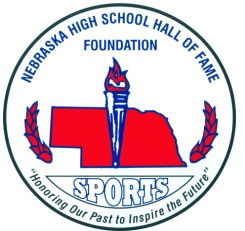 NEBRASKA HIGH SCHOOL SPORTS HALL OF FAME FOUNDATION SOFTBALL/VOLLEYBALL JAMBOREE GAME(S)-FINANCIAL REPORTThis worksheet is for use in preparation of gate receipts to report for the NHSHOFF Jamboree Softball/Volleyball game(s), hosted by your school.  DO NOT SEND THIS REPORT TO THE NSAA.  Please send, along with payment, to Mike Rasmussen (address below) by September 16, 2019 Softball/Volleyball Game(s) held at ___________________________________________ Date_____________Host Team ______________Opponent______________Opponent______________Attendance_____________1.  Total Gate Receipts (gross ticket sales, plus radio & TV fees)		#1  Receipts $_____________2.  Officials ($35.00 per night, per official, mileage if necessary limited to $35)     & expenses (not to exceed 15% of gross, capped at $200.00)Official fees		$________Mileage fees	$ ________Expenses		$________#2  Total$ ______________3.  Balance (line #2 subtracted from line #1)				#3  Balance $ ___________Amount sent to HOF	$__________________Check #	  ___________________Date sent to HOF ____________Name of person submitting this form_____________________________________________Phone #_______________________MAIL TO:Mike RasmussenNE High School Sports Hall of Fame Foundation500 Charleston St. Suite 3Lincoln, NE 68508REMINDER:   PLEASE RETAIN A COPY OF THIS REPORT FOR YOUR RECORDSNHSSHOF  500 CHARLESTON ST, SUITE 3  LINCOLN NE 68508